Третий тест (IQ)Выберите фигуру из четырех пронумерованных 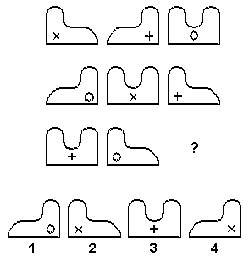 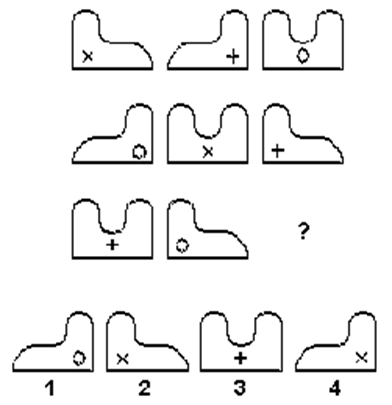 Решите анаграммы и исключите лишнее слово УАКЩ
СЬДЕЛЬ
ТЯРПИЛЬЕ
УЛААКВставьте слово, которое служило бы окончанием первого слова и началом второго ПО (...) АРЬВставьте недостающее число 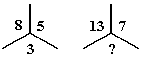 Вставьте пропущенное слово АРГОН (РОЗА) ГРОЗА 
АТЛЕТ (....) НОРМАВставьте пропущенное число. 651 (331) 342 449 (   ) 523Вставьте пропущенное число 8  12  24  60  ?Вставьте пропущенную букву А  Д  Й  П  ?Вставьте пропущенное число 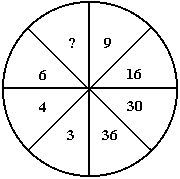 Выберите нужную фигуру из шести пронумерованных 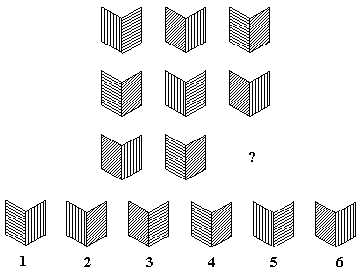 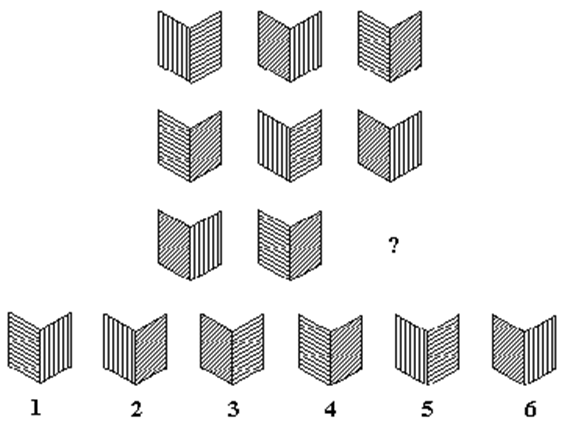 Выберите нужную фигуру из шести пронумерованных 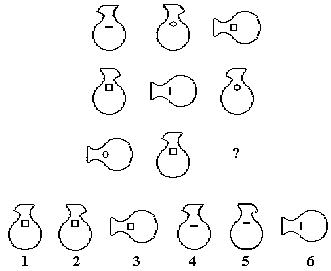 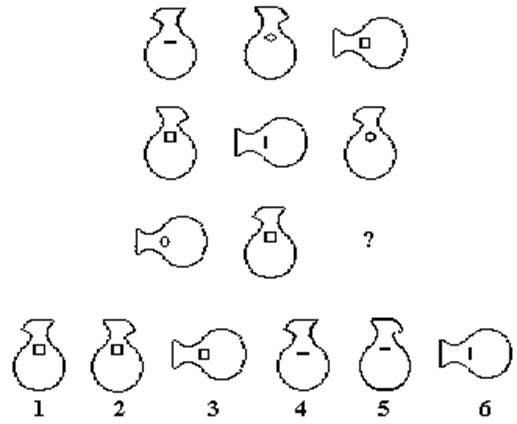 Вставьте слово, которое служило бы окончанием первого слова и началом второго БЕГЕ (...) ОРИсключите лишнее слово АБРИКОС
БАГОР
ВЕДРО
ЛЮБОВЬ
ГОРДОСТЬВставьте пропущенное число. 96 (16) 1288 (  ) 11Вставьте недостающие буквы 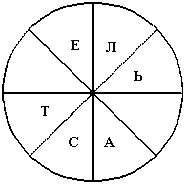 Вставьте пропущенное число. 2  10  43  17  53   ?  4Вставьте слово, которое служило бы окончанием первого слова и началом второго ПИ (...) ОКВставьте пропущенное число. 98 (54) 64 	81 (  ) 36Выберите нужную фигуру из шести пронумерованных 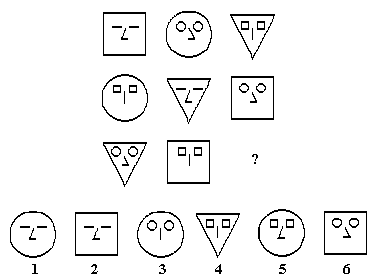 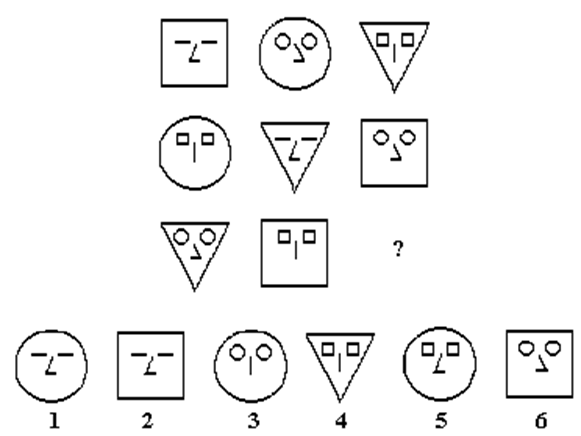 Вставьте пропущенное слово ПЛАТО (ТАНК) ОКУНЬ 
ВЕРБА (....) АТЛАСВыберите нужную фигуру из шести пронумерованных 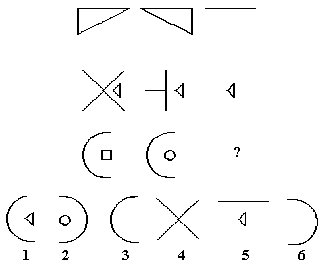 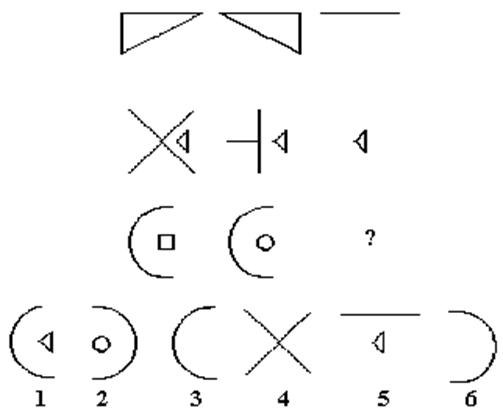 Исключите лишнее слово ГАСПО
КМААБШ
ОЛААКШ
ОТЛААКШВыберите нужную фигуру из шести пронумерованных 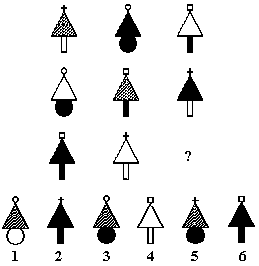 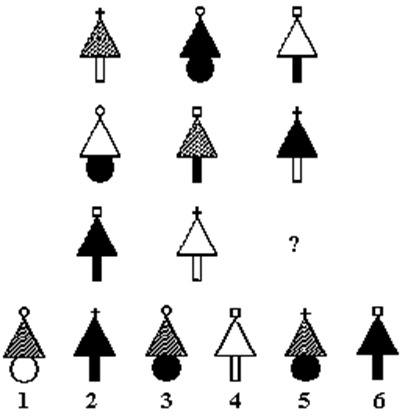 Вставьте слово, которое означало бы то же, что и два слова, стоящие вне скобок ШАЛОСТЬ (.......) БОЛЕЗНЬВставьте пропущенную букву. Б  Д  ЗВ  Ж  КГ  И  ?Выберите нужную фигуру из шести пронумерованных 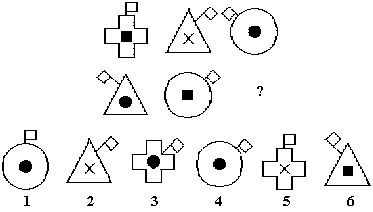 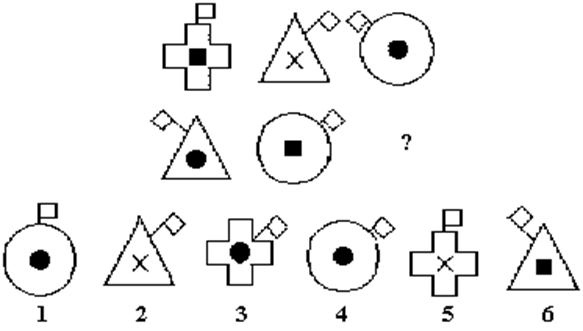 Вставьте пропущенное число 2  8  5  6  8  ?  11Вставьте пропущенное слово ТОРГ (ГРАЧ) ЧАЙКА 
ГОРБ (....) СУДАКВыберите нужную фигуру из шести пронумерованных 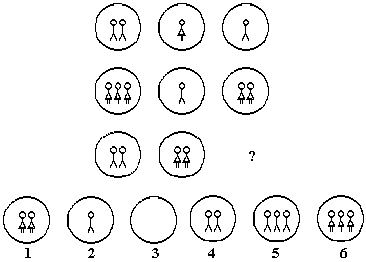 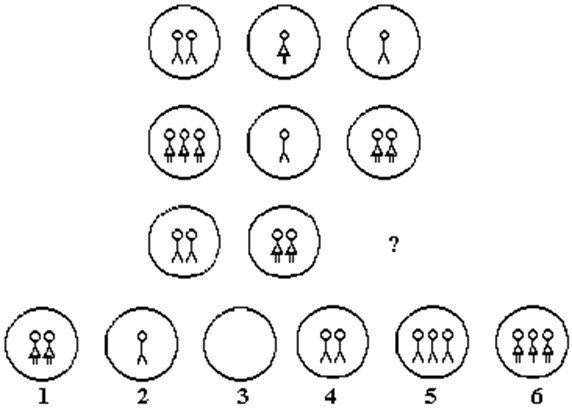 Вставьте недостающие буквы 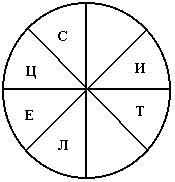 Вставьте слово, которое означало бы то же, самое, что и слова, стоящие вне скобок СОБАКА (.....) ПРЕЙСКУРАНТВставьте пропущенное число 82  97  114  133  ?Вставьте пропущенное слово ПЛАН (РАНГ) МОРГ 
СЕНО (....) СПАДИсключите лишнее слово ААННБ
ЛЯКООБ
ОМНЛИ
ИНААМШВставьте пропущенную букву и пропущенное число Выберите нужную фигуру из шести пронумерованных 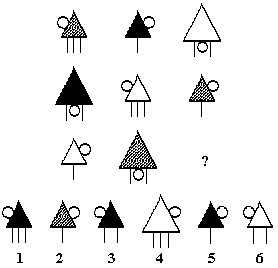 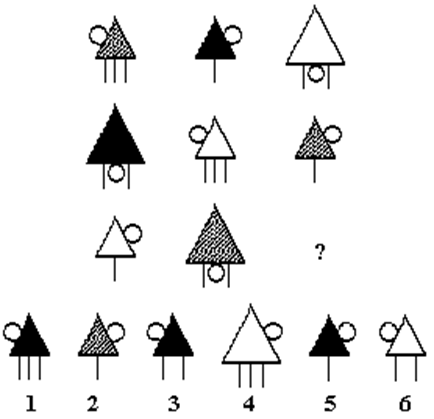 Вставьте слово, которое означало бы то же, что и слова, стоящие вне скобок ГРИМАСА (....) СНАРЯДВставьте недостающие число. 16 (93) 1514 (  ) 12Вставьте пропущенное слово КОРА (КОЗА) АЗОТ 
КЛЕН (....) ПИЛАВыберите нужную фигуру из шести пронумерованных 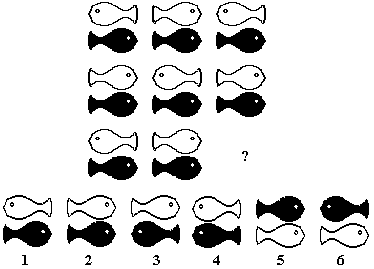 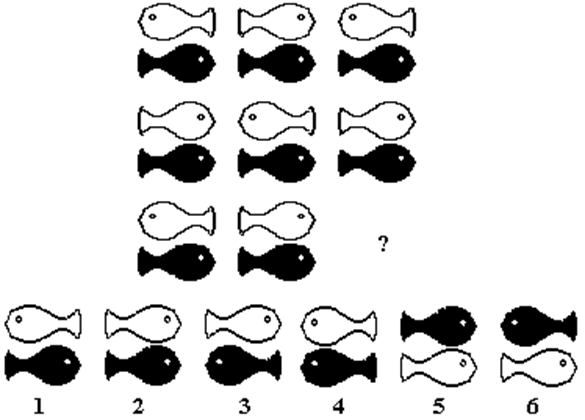 2Д8?Б5З?